    Муниципальное казённое  общеобразовательное учреждение«Михайловская средняя общеобразовательная школа №1»Михайловского района Алтайского края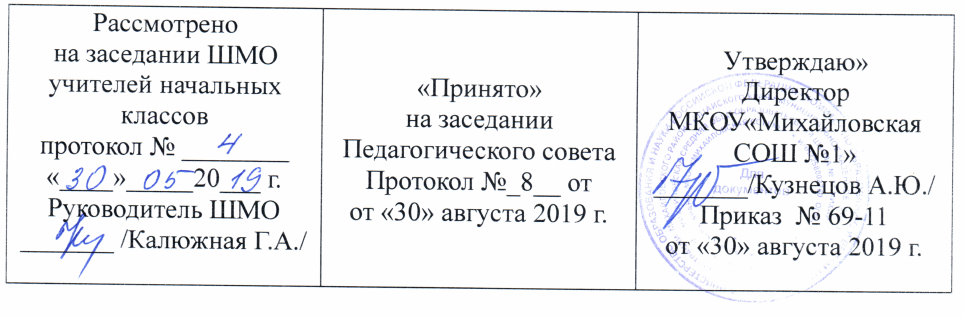 Рабочая программапо учебному  предмету «Литературное чтение»для 3-Г класса начального общего образованияСоставитель: Пануровская О.Я..Квалификационная категория:                                                               высшаяс. Михайловское - .   Пояснительная записка                                   Рабочая программа учебного предмета «Литературное чтение» составлена на основе Федерального государственного образовательного стандарта начального общего образования (.), Примерной образовательной программы начального общего образования, программы «Литературное чтение» для 3 класса под ред. Л.Ф. Климановой, требований Примерной основной образовательной программы ОУ и ориентирована на работу с учебником Литературное чтение. 3 класс, Л.Ф. Климанова, В.Г. Горецкий, М.В. Голованова -  М: Просвещение, 2014.Выбор данной авторской программы обусловлен тем, что в программу не внесены какие либо изменения, т.к. учитывая состав класса, считаю её насыщенной и полностью сбалансированной. Общая характеристика учебного предмета Цели и задачи    «Литературное чтение» — один из основных предметов в обучении младших школьников. Он формирует общеучебный навык чтения и умение работать с текстом, пробуждает интерес  к чтению художественной литературы и способствует общему развитию ребёнка, его духовно-нравственному и эстетическому воспитанию.     Курс «Литературное чтение» (авт. Л. Ф. Климановой и др.) направлен на достижение следующих целей:овладение осознанным, правильным, беглым и выразительным чтением как базовым навыком в системе образования  младших школьников; совершенствование всех видов речевой деятельности, обеспечивающих умение работать с разными видами текстов; развитие интереса к чтению и книге; формирование читательского кругозора и приобретение опыта в выборе книг и самостоятельной читательской деятельности;развитие художественно-творческих и познавательных способностей, эмоциональной отзывчивости при чтении художественных произведений; формирование эстетического отношения к слову и умения понимать художественное произведение;обогащение нравственного опыта младших школьников средствами художественной литературы; формирование нравственных представлений о добре, дружбе, правде и ответственности; воспитание интереса и уважения к отечественной культуре и культуре народов многонациональной России и других стран.    Основными задачами курса являются:развивать у учащихся способность воспринимать художественное произведение, сопереживать героям, эмоционально откликаться на прочитанное;учить школьников чувствовать и понимать образный язык художественного произведения, выразительные средства языка, развивать образное мышление;формировать умение воссоздавать художественные образы литературного произведения, развивать творческое и воссоздающее воображение учащихся и особенно ассоциативное мышление;развивать поэтический слух детей, накапливать эстетический опыт слушания произведений, воспитывать художественный вкус;формировать нравственные представления, суждения и оценки через анализ произведения, осмысление мотивов поступков героев, идентификацию себя с героями литературных произведений;  обогащать чувственный опыт ребёнка, его реальные представления об окружающем мире и природе;формировать эстетическое отношение ребёнка к жизни, приобщая его к чтению художественной литературы;формировать потребность в постоянном чтении книг, развивать интерес к самостоятельному литературному творчеству;создавать условия для формирования потребности в самостоятельном чтении художественных произведений, формировать читательскую самостоятельность;расширять кругозор детей через чтение книг различных жанров, разнообразных по содержанию и тематике, обогащать нравственно-эстетический и познавательный опыт ребёнка;обеспечивать развитие речи школьников, формировать навык чтения и речевые умения;работать с различными типами текстов, в том числе научно-познавательным.   «Литературное чтение» как учебный предмет в начальной школе имеет большое значение в решении задач не только обучения, но и воспитания.   Знакомство учащихся с доступными их возрасту художественными произведениями, духовно-нравственное и эстетическое содержание которых активно влияет на чувства, сознание и волю читателя, способствует формированию личных качеств, соответствующих национальным и общечеловеческим ценностям. Ориентация учащихся на моральные нормы развивает у них умение соотносить свои поступки с этическими принципами поведения культурного человека, формирует навыки доброжелательного сотрудничества.   Важнейшим аспектом литературного чтения является формирование навыка чтения и других видов речевой деятельности. Учащиеся овладевают осознанным и выразительным чтением, чтением текстов про себя, учатся ориентироваться в книге, использовать её для расширения своих знаний об окружающем мире.   В процессе освоения курса у младших школьников повышается уровень коммуникативной культуры: формируются умения составлять диалог, высказывать собственное мнение, строить монолог в соответствии с речевой задачей, работать с различными видами текстов, самостоятельно пользоваться справочным аппаратом учебника, находить информацию в словарях, справочниках и энциклопедиях.   На уроках литературного чтения формируется читательская компетентность, помогающая младшему школьнику осознать себя грамотным читателем, способным к использованию читательской деятельности для своего самообразования. Грамотный читатель обладает потребностью в постоянном чтении книг, владеет техникой чтения и приёмами работы с текстом, понимает прочитанные и прослушанные произведения, знает книги, умеет их самостоятельно выбрать и оценить.   Курс «Литературное чтение» пробуждает интерес учащихся к чтению художественных произведений, работа с которыми не ограничивается рассмотрением сюжетно-информационной стороны текста. Внимание начинающего читателя обращается на словесно-образную природу художественного произведения, на отношение автора к героям и окружающему миру, на нравственные проблемы, волнующие писателя. Младшие школьники учатся чувствовать красоту поэтического слова, ценить образность словесного искусства.   Курс «Литературное чтение» решает множество важнейших задач начального обучения и готовит младшего школьника к успешному обучению в средней школе.Назначение программы:- для обучающихся 3-го класса образовательная программа обеспечивает реализацию их права на информацию об образовательных услугах, права на выбор образовательных услуг и права на гарантию качества получаемых услуг;-   для педагогических работников МКОУ «Михайловская СОШ №1» программа определяет приоритеты в содержании предмета литературное чтение, для обучающихся 3-го класса и способствует интеграции и координации деятельности по реализации общего образования;-   для администрации МКОУ «Михайловская СОШ №1» программа является основанием для определения качества реализации учебного  предмета  литературное чтение для обучающихся 3-го класса.Место учебного предмета в учебном плане На изучение учебного предмета «Литературное чтение» в 3 классе отводится 136 ч (4 ч в неделю).ЦЕННОСТНЫЕ ОРИЕНТИРЫ СОДЕРЖАНИЯ КУРСА   «Литературное чтение» как учебный предмет в начальной школе имеет большое значение в решении задач не только обучения, но и воспитания. На этих уроках учащиеся знакомятся с высоконравственными художественными произведениями, которые способствуют духовно-нравственному воспитанию и развитию учащихся начальных классов.   Литературное чтение как вид искусства знакомит учащихся с нравственно-эстетическими ценностями своего народа и народов других стран, способствует формированию личностных качеств, соответствующих национальным и общечеловеческим ценностям.   На уроках литературного чтения продолжается совершенствование техники чтения, дети начинают осмысленно воспринимать текст. Читая и анализируя произведения, ребёнок задумывается над базовыми ценностями: добром, справедливостью, правдой и т. д. Огромную роль при этом играет эмоциональное восприятие произведения. Система духовно-нравственного воспитания и развития, реализуемая в рамках урока литературного чтения, формирует личностные качества человека, характеризующие его отношение к другим людям, Родине. Планируемые  результаты освоения учебного предмета «Литературное чтение» 3 классЛичностныеУчащиеся научатся:понимать, что отношение к Родине начинается с отношений к семье и к малой родине, находить примеры самоотверженной любви к малой родине среди героев прочитанных произведений;собирать материал для проведения заочных экскурсий по любимым местам своей Родины, местам, воспетым в произведениях писателей и поэтов, доносить эту информацию до слушателей, используя художественные формы изложения (литературный журнал, уроки-концерты, уроки-праздники, уроки-конкурсы и пр.);составлять сборники стихов и рассказов о Родине, включать в них и произведения собственного сочинения;принимать участие в проекте на тему «Моя Родина в произведениях великих художников, поэтов и музыкантов».Учащиеся получат возможность научиться:познавать национальные традиции своего народа, сохранять их;рассказывать о своей Родине, об авторах и их произведениях о Родине, о памятных местах своей малой родины;находить в Интернете, в библиотеке произведения о Родине, о людях, совершивших подвиг во имя своей Родины;создавать свои собственные проекты о Родине, писать собственные произведения о Родине.МетапредметныеРегулятивные УУДУчащиеся научатся:формулировать учебную задачу урока коллективно, в мини группе или паре;читать в соответствии с целью чтения (в темпе разговорной речи, без искажений, выразительно, выборочно и пр.);осмыслять коллективно составленный план работы на уроке и план, выработанный группой сверстников (парой), предлагать свой индивидуальный план работы (возможно, альтернативный) или некоторые пункты плана, приводить аргументы в пользу своего плана работы;принимать замечания, конструктивно обсуждать недостатки предложенного плана;выбирать наиболее эффективный вариант плана для достижения результатов изучения темы урока; если план одобрен, следовать его пунктам, проверять и контролировать их выполнение;оценивать свою работу в соответствии с заранее выработанными критериями и выбранными формами оценивания;определять границы собственного знания и незнания по теме самостоятельно;фиксировать по ходу урока и в конце урока удовлетворённость/неудовлетворённость своей работой на уроке (с помощью шкал, значков «+» и «−», «?», накопительной системы баллов);фиксировать индивидуальные причины неудач в письменной форме в рабочей тетради или в пособии «Портфель достижений».Учащиеся получат возможность научиться:самостоятельно обнаруживать и формулировать учебную задачу, понимать конечный результат, выбирать возможный путь для достижения данного результата;свободно пользоваться выбранными критериями для оценки своих достижений;самостоятельно интерпретировать полученную информацию в процессе работы на уроке и преобразовывать её из одного вида в другой;владеть приёмами осмысленного чтения, использовать различные виды чтения;пользоваться компьютерными технологиями как инструментом для достижения своих учебных целей.Познавательные УУДУчащиеся научатся;находить необходимую информацию в тексте литературного произведения, фиксировать полученную информацию с помощью рисунков, схем, таблиц l анализировать литературный текст с опорой на систему вопросов учителя (учебника), выявлять основную мысль произведения, обсуждать её в парной и групповой работе;находить в литературных текстах сравнения и эпитеты, олицетворения, использовать авторские сравнения, эпитеты и олицетворения в своих творческих работах;сравнивать летопись и былину, сказку волшебную и былину, житие и рассказ, волшебную сказку и фантастическое произведение; находить в них сходства и различия;сравнивать литературное произведение со сценарием театральной постановки, кинофильмом, диафильмом или мультфильмом;находить пословицы и поговорки, озаглавливать темы раздела, темы урока или давать название выставке книг;сравнивать мотивы поступков героев из разных литературных произведений, выявлять особенности их поведения в зависимости от мотива;создавать высказывание (или доказательство своей точки зрения) по теме урока из 9—10 предложений;понимать смысл и значение создания летописей, былин, житийных рассказов, рассказов и стихотворений великих классиков литературы (Пушкина, Лермонтова, Чехова, Толстого, Горького и др.) для русской и мировой литературы;проявлять индивидуальные творческие способности при сочинении эпизодов, небольших стихотворений, в процессе чтения по ролям, при инсценировании и выполнении проектных заданий;предлагать вариант решения нравственной проблемы исходя из своих нравственных установок и ценностей и учитывая условия, в которых действовал герой произведения, его мотивы и замысел автора;определять основную идею произведений разнообразных жанров (летописи, былины, жития, сказки, рассказа, фантастического рассказа, лирического стихотворения), осознавать смысл изобразительно-выразительных средств языка произведения, выявлять отношение автора к описываемым событиям и героям произведения.Учащиеся получат возможность научиться:самостоятельно анализировать художественные произведения разных жанров, определять мотивы поведения героя и смысл его поступков; соотносить их с нравственными нормами; делать свой осознанный выбор поведения в такой же ситуации;определять развитие настроения; выразительно читать, отражая при чтении развитие чувств;создавать свои собственные произведения с учётом специфики жанра и с возможностью использования различных выразительных средств.Коммуникативные УУДУчащиеся научатся:высказывать свою точку зрения (9—10 предложений) на прочитанное произведение, проявлять активность и стремление высказываться, задавать вопросы;формулировать цель своего высказывания вслух, используя речевые клише: «Мне хотелось бы сказать...», «Мне хотелось бы уточнить...», «Мне хотелось бы объяснить, привести пример...» и пр.;пользоваться элементарными приёмами убеждения, приёмами воздействия на эмоциональную сферу слушателей;участвовать в полилоге, самостоятельно формулировать вопросы, в том числе неожиданные и оригинальные, по прочитанному произведению;создавать 5—10 слайдов к проекту, письменно фиксируя основные положения устного высказывания;способствовать созданию бесконфликтного взаимодействия между участниками диалога (полилога);демонстрировать образец правильного ведения диалога (полилога);предлагать способы саморегуляции в сложившейся конфликтной ситуации;определять цитаты из текста литературного произведения, выдержки из диалогов героев, фразы и целые абзацы рассуждений автора, доказывающие его отношение к описываемым событиям;использовать найденный текстовый материал в своих устных и письменных высказываниях и рассуждениях;отвечать письменно на вопросы, в том числе и проблемного характера, по прочитанному произведению;определять совместно со сверстниками задачу групповой работы (работы в паре), распределять функции в группе (паре) при выполнении заданий, при чтении по ролям, при подготовке инсценировки, проекта, выполнении исследовательских и творческих заданий;определять самостоятельно критерии оценивания выполнения того или иного задания (упражнения); оценивать свои достижения по выработанным критериям;оценивать своё поведение по критериям, выработанным на основе нравственных норм, принятых в обществе;искать причины конфликта в себе, анализировать причины конфликта, самостоятельно разрешать конфликтные ситуации;обращаться к перечитыванию тех литературных произведений, в которых отражены схожие конфликтные ситуации;находить в библиотеке книги, раскрывающие на художественном материале способы разрешения конфликтных ситуаций находить все источники информации, отбирать из них нужный материал, перерабатывать, систематизировать, выстраивать в логике, соответствующей цели;самостоятельно готовить презентацию из 9—10 слайдов, обращаясь за помощью к взрослым только в случае серьёзных затруднений;использовать в презентации не только текст, но и изображения, видеофайлы;озвучивать презентацию с опорой на слайды, на которых представлены цель и план выступления.Учащиеся получат возможность научиться:участвовать в диалоге, полилоге, свободно высказывать свою точку зрения, не обижая других;договариваться друг с другом, аргументировать свою позицию с помощью собственного жизненного и учебного опыта, на основе прочитанных литературных произведений;интерпретировать литературное произведение в соответствии с поставленными задачами, оценивать самостоятельно по созданным критериям уровень выполненной работы.ПредметныеВиды речевой и читательской деятельностиУчащиеся научатся:понимать значимость произведений великих русских писателей и поэтов (Пушкина, Толстого, Чехова, Тютчева, Фета, Некрасова и др.) для русской культуры;читать вслух бегло, осознанно, без искажений, интонационно объединять слова в предложении и предложения в тексте, выражая своё отношение к содержанию и героям произведения;выбирать при выразительном чтении интонацию, темп, логическое ударение, паузы, особенности жанра (сказка сказывается, стихотворение читается с чувством, басня читается с сатирическими нотками и пр.);пользоваться элементарными приёмами анализа текста с целью его изучения и осмысливания; осознавать через произведения великих мастеров слова нравственные и эстетические ценности (добра, мира, терпения, справедливости, трудолюбия); эстетически воспринимать произведения литературы, замечать образные выражения в поэтическом тексте, понимать, что точно подобранное автором слово способно создавать яркий образ;участвовать в дискуссиях на нравственные темы; подбирать примеры из прочитанных произведений;формулировать вопросы (один-два) проблемного характера к изучаемому тексту; находить эпизоды из разных частей прочитанного произведения, доказывающие собственный взгляд на проблему;делить текст на части, подбирать заглавия к ним, составлять самостоятельно план пересказа, продумывать связки для соединения частей;находить в произведениях средства художественной выразительности;готовить проекты о книгах и библиотеке; участвовать в книжных конференциях и выставках; пользоваться алфавитным и тематическим каталогом в городской библиотеке.Учащиеся получат возможность научиться:осознавать значимость чтения для дальнейшего успешного обучения по другим предметам;приобрести потребность в систематическом просматривании, чтении и изучении справочной, научно-познавательной, учебной и художественной литературы;воспринимать художественную литературу как вид искусства;осмысливать нравственное преображение героя, раскрываемое автором в произведении, давать ему нравственно-эстетическую оценку.соотносить нравственно-эстетические идеалы автора, раскрытые в произведении, со своими эстетическими представлениями и представлениями о добре и зле;на практическом уровне овладеть некоторыми видами письменной речи (повествование — создание текста по аналогии, рассуждение — письменный ответ на вопрос, описание — характеристика героя);работать с детской периодикой.Творческая деятельностьУчащиеся научатся:пересказывать содержание произведения подробно, выборочно и кратко, опираясь на самостоятельно составленный план; соблюдать при пересказе логическую последовательность и точность изложения событий; составлять план, озаглавливать текст; пересказывать текст, включающий элементы описания (природы, внешнего вида героя, обстановки) или рассуждения; пересказывать текст от 3-го лица;составлять рассказы об особенностях национальных праздников и традиций на основе прочитанных произведений (фольклора, летописей, былин, житийных рассказов);подбирать материалы для проекта, записывать пословицы, поговорки, мудрые мысли известных писателей, учёных по данной теме, делать подборку наиболее понравившихся, осмыслять их, переводить в принципы жизни; готовить проекты на тему праздника («Русские национальные праздники», «Русские традиции и обряды», «Православные праздники на Руси» и др.); участвовать в литературных викторинах, конкурсах чтецов, литературных праздниках, посвящённых великим русским поэтам; участвовать в читательских конференциях;писать отзыв на прочитанную книгу.Учащиеся получат возможность научиться:создавать собственные произведения, интерпретируя  возможными способами произведения авторские (создание кинофильма, диафильма, драматизация, постановка живых картин и т. д.). Литературоведческая пропедевтикаУчащиеся научатся:сравнивать, сопоставлять, делать элементарный анализ различных текстов, используя ряд литературоведческих понятий (фольклорная и авторская литература, структура текста, герой, автор) и средств художественной выразительности (сравнение, олицетворение, метафора).Учащиеся получат возможность научиться:определять позиции героев и позицию автора художественного текста;создавать прозаический или поэтический текст по аналогии на основе авторского текста, используя средства художественной выразительности. Содержание учебного предметаВИДЫ РЕЧЕВОЙ И ЧИТАТЕЛЬСКОЙ ДЕЯТЕЛЬНОСТИУмение слушать (аудирование)   Восприятие на слух звучащей речи (высказывание собеседника, слушание различных текстов). Адекватное понимание содержания звучащей речи, умение отвечать на вопросы по содержанию прослушанного произведения, определение последовательности событий, осознание цели речевого высказывания, умение задавать вопросы по прослушанному учебному, научно-познавательному и художественному произведениям. Развитие умения наблюдать за выразительностью речи, особенностью авторского стиля.ЧтениеЧтение вслух. Ориентация на развитие речевой культуры учащихся и формирование у них коммуникативно-речевых умений и навыков.   Постепенный переход от слогового к плавному, осмысленному, правильному чтению целыми словами вслух. Темп чтения, позволяющий осознать текст. Постепенное увеличение скорости чтения. Соблюдение орфоэпических и интонационных норм чтения. Чтение предложений с интонационным выделением знаков препинания. Понимание смысловых особенностей разных по виду и типу текстов, передача их с помощью интонирования. Развитие поэтического слуха. Воспитание эстетической отзывчивости на произведение. Умение самостоятельно подготовиться к выразительному чтению небольшого текста (выбрать тон и темп чтения, определить логические ударения и паузы).    Развитие умения переходить от чтения вслух к чтению про себя.Чтение про себя. Осознание смысла произведения при чтении про себя (доступных по объёму и жанру произведений). Определение вида чтения (изучающее, ознакомительное, выборочное), умение находить в тексте необходимую информацию, понимание её особенностей.Работа с различными видами текста   Общее представление о разных видах текста: художественном, учебном, научно-популярном — и их сравнение. Определение целей создания этих видов текста. Умение ориентироваться в нравственном содержании художественных произведений, осознавать сущность поведения героев.   Практическое освоение умения отличать текст от набора предложений. Прогнозирование содержания книги по её названию и оформлению.   Самостоятельное определение темы и главной мысли произведения по вопросам и самостоятельное деление текста на смысловые части, их озаглавливание. Умение работать с разными видами информации. Участие в коллективном обсуждении: умение отвечать на вопросы, выступать по теме, слушать выступления товарищей, дополнять ответы по ходу беседы, используя текст. Привлечение справочных и иллюстративно-изобразительных материалов.Библиографическая культура    Книга как особый вид искусства. Книга как источник необходимых знаний. Общее представление о первых книгах на Руси и начало книгопечатания. Книга учебная, художественная, справочная. Элементы книги: содержание или оглавление, титульный лист, аннотация, иллюстрации.  Умение самостоятельно составить аннотацию. Виды информации в книге: научная, художественная (с опорой на внешние показатели книги), её справочно-иллюстративный материал.  Типы книг (изданий): книга-произведение, книга-сборник, собрание сочинений, периодическая печать, справочные издания (справочники, словари, энциклопедии). Самостоятельный выбор книг на основе рекомендательного списка, алфавитного и тематического каталога. Самостоятельное пользование соответствующими возрасту словарями и другой справочной литературой.Работа с текстом художественного произведения   Определение (с помощью учителя) особенностей художественного текста: своеобразие выразительных средств языка. Понимание заглавия произведения, его адекватное соотношение с содержанием. Понимание нравственно-эстетического содержания прочитанного произведения, осознание мотивов поведения героев, анализ поступков героев с точки зрения нравственно-этических норм. Осмысление понятия «Родина», представления о проявлении любви к Родине в литературе разных народов (на примере народов России). Схожесть тем и героев в фольклоре разных народов. Самостоятельное воспроизведение текста с использованием выразительных средств языка (синонимов, антонимов, сравнений, эпитетов), последовательное воcпроизведение (по вопросам учителя) эпизодов с использованием специфической для данного произведения лексики, рассказ по иллюстрациям, пересказ.  Характеристика героя произведения с использованием художественно-выразительных средств данного текста. Нахождение в тексте слов и выражений, характеризующих героя и события. Анализ (с помощью учителя) поступка персонажа и его мотивов. Сопоставление поступков героев по аналогии или по контрасту. Характеристика героя произведения: портрет, характер, выраженные через поступки и речь. Выявление авторского отношения к герою на основе анализа текста, авторских помет, имён героев.   Освоение разных видов пересказа художественного текста: подробный, выборочный и краткий (передача основных мыслей). Подробный пересказ текста (деление текста на части, определение главной мысли каждой части и всего текста, озаглавливание каждой части и всего текста): определение главной мысли фрагмента, выделение опорных или ключевых слов, озаглавливание; план (в виде назывных предложений из текста, в виде вопросов, в виде самостоятельно сформулированного высказывания) и на его основе подробный пересказ всего текста.   Самостоятельный выборочный пересказ по заданному  фрагменту: характеристика героя произведения (выбор слов, выражений в тексте, позволяющих составить рассказ о герое), описание места действия (выбор слов, выражений в тексте, позволяющих составить данное описание на основе текста).  Вычленение и сопоставление эпизодов из разных произведений по общности ситуаций, эмоциональной окраске, характеру поступков героев. Развитие наблюдательности при чтении поэтических текстов. Развитие умения предвосхищать (предвидеть) ход развития сюжета, последовательность событий.Работа с научно-популярным, учебным и другими текстами    Понимание заглавия произведения, адекватное соотношение с его содержанием. Определение особенностей учебного и научно-популярного текстов (передача информации). Знакомство с простейшими приёмами анализа различных видов текста: установление причинно-следственных связей, определение главной мысли текста. Деление текста на части. Определение микротем. Ключевые или опорные слова. Построение алгоритма деятельности по воспроизведению текста. Воспроизведение текста с опорой на ключевые слова, модель, схему. Подробный пересказ текста. Краткий пересказ текста (выделение главного в содержании текста). Умение работать с учебными заданиями, обобщающими вопросами и справочным материалом.Умение говорить (культура речевого общения)  Осознание диалога как вида речи. Особенности диалогического общения: умение понимать вопросы, отвечать на них и самостоятельно задавать вопросы по тексту; внимательно выслушивать, не перебивая, собеседника и в вежливой форме высказывать свою точку зрения по обсуждаемому произведению (художественному, учебному, научно-познавательному).  Умение проявлять доброжелательность к собеседнику. Доказательство собственной точки зрения с опорой на текст или личный опыт. Использование норм речевого этикета в процессе общения. Знакомство с особенностями национального этикета на основе литературных произведений.   Работа со словом (распознавать прямое и переносное значение слов, их многозначность), целенаправленное пополнение активного словарного запаса. Работа со словарями. Умение построить монологическое речевое высказываниенебольшого объёма с опорой на авторский текст, по предложенной теме или в форме ответа на вопрос. Формирование грамматически правильной речи, эмоциональной выразительности и содержательности. Отражение основной мысли текста в высказывании. Передача содержания прочитанного или прослушанного с учётом специфики научно-популярного, учебного и художественного текстов. Передача впечатлений (из повседневной жизни, художественного произведения, изобразительного искусства) в рассказе (описание, рассуждение, повествование). Самостоятельное построение плана собственного высказывания. Отбор и использование выразительных средств (синонимы, антонимы, сравнения) с учётом особенностей монологического высказывания.  Устное сочинение как продолжение прочитанного произведения, отдельных его сюжетных линий, короткий рассказ по рисункам либо на заданную тему.Письмо (культура письменной речи)  Нормы письменной речи: соответствие содержания заголовку (отражение темы, места действия, характеров героев), использование в письменной речи выразительных средств языка(синонимы, антонимы, сравнения) в мини-сочинениях (повествование, описание, рассуждение), рассказ на заданную тему, отзыв о прочитанной книге.КРУГ ДЕТСКОГО ЧТЕНИЯ   Знакомство с культурно-историческим наследием России, с общечеловеческими ценностями. Произведения устного народного творчества разных народов (малые фольклорные жанры, народные сказки о животных, бытовые и волшебные сказки народов России и зарубежных стран). Знакомство с поэзией А. С. Пушкина, М. Ю. Лермонтова, прозой Л. Н. Толстого, А. П. Чехова и других классиков отечественной литературы XIX—XX вв., классиков детской литературы, произведениями современной отечественной (с учётом многонационального характера России) и зарубежной литературы, доступными для восприятия младших школьников.  Тематика чтения обогащена введением в круг чтения младших школьников мифов Древней Греции, житийной литературы и произведений о защитниках и подвижниках Отечества. Книги разных видов: художественная, историческая, приключенческая, фантастическая, научно-популярная, справочно-энциклопедические, детские периодические издания. Основные темы детского чтения: фольклор разных народов, произведения о Родине, природе, детях, животных, братьях наших меньших, добре, дружбе, честности, юмористические произведения.ЛИТЕРАТУРОВЕДЧЕСКАЯ ПРОПЕДЕВТИКА(ПРАКТИЧЕСКОЕ ОСВОЕНИЕ)    Нахождение в тексте художественного произведения (с помощью учителя) средств художественной выразительности: синонимов, антонимов, эпитетов, сравнений, метафор и осмысление их значения. Первоначальная ориентировка в литературных понятиях: художественное произведение, искусство слова, автор (рассказчик), сюжет (последовательность событий), тема. Герой произведения: его портрет, речь, поступки, мысли, отношение автора к герою.   Общее представление об особенностях построения разных видов рассказывания: повествования (рассказ), описания (пейзаж, портрет, интерьер), рассуждения (монолог героя, диалог героев). Сравнение прозаической и стихотворной речи (узнавание, различение), выделение особенностей стихотворного произведения (ритм, рифма).  Фольклорные и авторские художественные произведения(их различие).  Жанровое разнообразие произведений. Малые фольклорные формы (колыбельные песни, потешки, пословицы, поговорки, загадки): узнавание, различение, определение основного смысла. Сказки о животных, бытовые, волшебные. Художественные особенности сказок: лексика, построение (композиция). Литературная (авторская) сказка. Рассказ, стихотворение, басня: общее представление о жанре, наблюдение за особенностями построения и выразительными средствами.ТВОРЧЕСКАЯ ДЕЯТЕЛЬНОСТЬ ОБУЧАЮЩИХСЯ(НА ОСНОВЕ ЛИТЕРАТУРНЫХ ПРОИЗВЕДЕНИЙ)   Интерпретация текста литературного произведения в творческой деятельности учащихся: чтение по ролям, инсценирование, драматизация, устное словесное рисование, знакомство с различными способами работы с деформированным текстом и использование их (установление причинно-следственных связей, последовательности событий, изложение с элементами сочинения, создание собственного текста на основе художественного произведения (текст по аналогии), репродукций картин художников, по серии иллюстраций к произведению или на основе личного опыта). Развитие умения различать состояние природы в различные времена года, настроение людей, оформлять свои впечатления в устной или письменной речи. Сравнивать свои тексты с художественными текстами-описаниями, находить литературные произведения, созвучные своему эмоциональному настрою, объяснять свой выбор. Тематическое планирование Система оценки образовательных достижений прописана в Положении о системе контроля и оценивания учащихся 1-4 классов муниципального казённого общеобразовательного учреждения «Михайловская средняя общеобразовательная школа №1 школа»  (приказ № 35-1 от 14.05.2013г.)Рабочая программа составлена в соответствии с положением о рабочей программе. Учебно-методическое и материально-техническое обеспечение  образовательного процесса1.Федеральный   государственный   образовательный   стандарт  начального  общего образования   (см. Приказ  Минюста  России  от  22.12.2009 г. № 15785)  «Об утверждении  федерального   государственного образовательного  стандарта начального общего  образования»)2. Примерная образовательная программа начального общего образования 3. Климанова Л. Ф. Литературное чтение. Рабочие программы. Предметная линия учебников системы «Школа России». 1—4 классы: пособие для учителей общеобразоват. организаций /Л. Ф. Климанова, М. В. Бойкина. — М.: Просвещение, 2014.2. Литературное чтение: Поурочные разработки: Технологические карты уроков:  3 класс: Пособие для учителей общеобразовательных учреждений/ Бойкина М. В., Роговцева Н. И., Федотова Е. Ю.– М.; СПб.: Просвещение, 2017.3. Литературное чтение. 3 класс. Учеб. для общеобразоват. учреждений в комплекте с аудиоприл. на электрон. носителе. В 2 ч. / Климанова Л.Ф., Горецкий В.Г., Голованова М.В. и др. – 2-е изд. – М.: Просвещение, 2013.4. Стефаненко Н. А. Литературное чтение. Методические рекомендации. 3 класс: учеб. пособие для общеобразоват. организаций / Н. А. Стефаненко. — 2-е изд., доп. — М.: Просвещение, 2017. Лист внесения изменений и дополнений в рабочую программу№ Наименование разделов и темвсего часов1.Вводный урок по курсу литературного чтения12.Самое великое чудо на свете43.Устное народное творчество144.Поэтическая тетрадь 1115.Великие русские писатели246.Поэтическая тетрадь 267.Литературные сказки88.Были- небылицы109.Поэтическая тетрадь 1610.Люби живое1611.Поэтическая тетрадь 2812.Собирай по ягодке- наберёшь кузовок1213.По страницам детских журналов814.Зарубежная литература8	Итого:136№ урокаРаздел, тема урокаКол-вочасовПримечаниеСамое великое чудо на свете (2 ч.)Самое великое чудо на свете (2 ч.)Самое великое чудо на свете (2 ч.)1.Книга как источник необходимых знаний. Элементы книги: содержание или оглавление, титульный лист, аннотация, иллюстрации. Рукописные книги Древней Руси.12.Начало книгопечатания (общее представление). Первопечатник Иван Фёдоров.1Устное народное творчество (14 ч.)Устное народное творчество (14 ч.)Устное народное творчество (14 ч.)3.Русские народные песни.14.Русские народные песни.Народные художественные промыслы, произведения прикладного искусства15-6.Докучные сказки. Развитие речи: сочинение докучных сказок.27-8.Сказка «Сестрица Алёнушка и братец Иванушка».29-11.Сказка «Иван-царевич и серый волк».312-14.Сказка «Сивка-бурка».315.Обобщение по теме. «Советуем прочитать».116.Проверим себя и оценим свои достижения.1Поэтическая тетрадь 1 (11 ч.)Поэтическая тетрадь 1 (11 ч.)Поэтическая тетрадь 1 (11 ч.)17.Как научиться читать стихи. Ф. И. Тютчев. «Весенняя гроза».118.Ф. И. Тютчев. «Весенняя гроза», «Листья».119.А. А. Фет. «Мама! Глянь- ка из окошка…», «Зреет рожь над жаркой нивой».120-22.И. С. Никитин «Полно, степь моя, спать беспробудно…», «Встреча зимы».323-25.И. З. Суриков. «Детство», «Зима».326.Проверим себя и оценим свои достижения.127.Урок-концерт по стихам русских поэтов.1Великие русские писатели (26 ч.)Великие русские писатели (26 ч.)Великие русские писатели (26 ч.)28.Знакомство с названием раздела. Прогнозирование содержания раздела. А. С. Пушкин — великий русский писатель. Отрывки из романов «Цыганы», «Евгений Онегин».129.А. С. Пушкин. Отрывки из романов «Цыганы», «Евгений Онегин».130.А. С. Пушкин. «Зимнее утро».131.А. С. Пушкин. «Зимний вечер».132-35.А. С. Пушкин. «Сказка о царе Салтане, о сыне его славном и могучем богатыре князе Гвидоне Салтановиче и о прекрасной царев- не Лебеди».436.И. А. Крылов — великий баснописец. Басня как жанр литературы.137.И. А. Крылов. Басня «Мартышка и Очки».138.И. А. Крылов. Басня «Зеркало и Обезьяна».139.И. А. Крылов. Басня «Ворона и Лисица».140.Развитие речи: подготовка к театрализации басен.141.М. Ю. Лермонтов — выдающийся русский поэт.142.М. Ю. Лермонтов. «Горные вершины», «На севере диком...».143.М. Ю. Лермонтов. «Утёс», «Осень».144.Л. Н. Толстой — великий русский писатель. «Детство» Л. Н. Толстого.145-46.Л. Н. Толстой. «Акула».247.Л. Н. Толстой. «Прыжок».148.Л. Н. Толстой. «Лев и собачка».149.Развитие речи: обучение пересказу: подробному (с использованием авторской лексики) и выборочному.150.Л. Н. Толстой. «Какая бывает роса на траве», «Куда девается вода из моря?». Сравнение текстов.151.Обобщающий урок по теме  «Великие русские писатели»152. Проверим себя и оценим свои достижения.153.Обобщение по теме. «Советуем прочитать».Поэтическая тетрадь 2 (6 ч.)Поэтическая тетрадь 2 (6 ч.)Поэтическая тетрадь 2 (6 ч.)54.Знакомство с названием раздела. Прогнозирование содержания раздела. Н. А. Некрасов. «Славная осень! Здоровый, ядрёный…»155.Н. А. Некрасов. «Не ветер бушует над бором…».156.Н. А. Некрасов. «Дедушка Мазай и зайцы».157.К. Д. Бальмонт. «Золотое слово». И. А. Бунин. «Детство».158.И. А. Бунин. «Полевые цветы», «Густой зелёный ельник у дороги...».159.Проверим себя и оценим свои достижения.1Литературные сказки (9 ч.)Литературные сказки (9 ч.)Литературные сказки (9 ч.)60.Знакомство с названием раздела. Д. Н. Мамин-Сибиряк. «Алёнушкины сказки». Присказка.161-62.Д. Н. Мамин-Сибиряк. «Сказка про храброго Зайца — Длинные Уши, Косые Глаза, Короткий Хвост».263-64.В. М. Гаршин. «Лягушка- путешественница».265-66.В. Ф. Одоевский. «Мороз Иванович».267.В. Ф. Одоевский. «Мороз Иванович».168.Проверим себя.1Были-небылицы (10 ч.)Были-небылицы (10 ч.)Были-небылицы (10 ч.)69.Знакомство с названием раздела. Прогнозирование содержания раздела. М. Горький. «Случай с Евсейкой».170-71.М. Горький. «Случай с Евсейкой».272-73.К. Г. Паустовский. «Растрёпанный воробей».274.Развитие речи: обучение краткому пересказу.175-76.А. И. Куприн. «Слон».277.Обобщающий урок по теме «Были-небылицы».178.Проверим себя и оценим свои достижения.1Поэтическая тетрадь 1 (6 ч.)Поэтическая тетрадь 1 (6 ч.)Поэтическая тетрадь 1 (6 ч.)79.Знакомство с разделом. Прогнозирование содержания. С. Чёрный. «Что ты тискаешь утёнка?»180.С. Чёрный. «Воробей», «Слон».181-82.А. А. Блок. «Ветхая избушка», «Сны», «Ворона».283.С. А. Есенин. «Черёмуха». Проверим себя и оценим свои достижения.184.Урок-концерт по произведениям изученных поэтов.1Люби живое (16 ч.)Люби живое (16 ч.)Люби живое (16 ч.)85.Знакомство с разделом. Прогнозирование содержания. М. М. Пришвин. «Моя Родина».186.Развитие речи: составление устных рассказов о Родине, о семье, о детстве на основе рассказа М. М. Пришвина «Моя Родина».187-88.И. С. Соколов-Микитов. «Листопадничек».289.В. И. Белов. «Малька провинилась», «Ещё про Мальку».190-91.В. В. Бианки. «Мышонок Пик».292-94.Б. С. Житков. «Про обезьянку».395.В. П. Астафьев. «Капалуха».196.В. Ю. Драгунский. «Он живой и светится…».197.Развитие речи: обучение пересказу с элементами перевода диалогов в косвенную речь на основе рассказа В. Драгунского «Он живой и светится…».198.Развитие речи: обучение пересказу с элементами перевода диалогов в косвенную речь на основе рассказа В. Драгунского «Он живой и светится…».199.Обобщающий урок по теме « Поэтическая тетрадь 1»1100.Проверим себя и оценим свои достижения.1Поэтическая тетрадь 2 (8 ч.)Поэтическая тетрадь 2 (8 ч.)Поэтическая тетрадь 2 (8 ч.)101.Знакомство с названием раздела. Запуск проекта «Праздник поэзии».1102.С. Я. Маршак. «Гроза днём», «В лесу над росистой поляной…».1103.А. Л. Барто. «Разлука», «В театре».1104.С. В. Михалков. «Если».1105.Е. А. Благинина. «Кукушка», «Котёнок».1106.Проверим себя и оценим свои достижения.1107.Подведение итогов выполненного проекта.1108.Урок-концерт по произведениям изученных авторов.1Собирай по ягодке — наберёшь кузовок (12 ч.)Собирай по ягодке — наберёшь кузовок (12 ч.)Собирай по ягодке — наберёшь кузовок (12 ч.)109-110.Знакомство с названием раздела. Прогнозирование содержания раздела. Б. В. Шергин. «Собирай по ягодке — наберёшь кузовок».2111.А. П. Платонов. «Цветок на земле».1112-113.А. П. Платонов. «Ещё мама». Развитие речи: выборочный пересказ эпизодов, замена диалогов косвенной речью.2114-115.М. М. Зощенко. «Золотые слова».2116-117.М. М. Зощенко. «Великие путешественники».2118.Н. Н. Носов. «Федина задача».1119.Н. Н. Носов. «Телефон» Проверим себя и оценим свои достижения.1120.Обобщение по теме. Советуем прочитать.1По страницам детских журналов (8 ч.)По страницам детских журналов (8 ч.)121.Знакомство с названием раздела. Прогнозирование содержания раздела. Выставка детской периодики.1122.Л. А. Кассиль. «Отметки Риммы Лебедевой».1123.Развитие речи: составление вопросов по содержанию рассказа Л. А. Кассиля «Отметки Риммы Лебедевой», развёрнутые ответы на составленные вопросы.1124.Ю. И. Ермолаев. «Проговорился».1125.Ю. И. Ермолаев. «Воспитатели».1126.Г. Б. Остер. «Вредные советы», «Как получаются легенды».1127.Р. С. Сеф. «Весёлые стихи».1128.Проверим себя и оценим свои достижения.1Зарубежная литература (8 ч.)Зарубежная литература (8 ч.)Зарубежная литература (8 ч.)129-131.Знакомство с названием раздела. Прогнозирование содержания раздела. Древнегреческий миф «Храбрый Персей».3132-134.Г.-Х. Андерсен. «Гадкий утёнок».3135.Обобщение изученного по теме. Советуем прочитать.1136.Проверим себя и оценим свои достижения.1№ п\п№ урока /тема  по рабочей учебной программеТема с учетом корректировкиСроки корректировкиПримечание